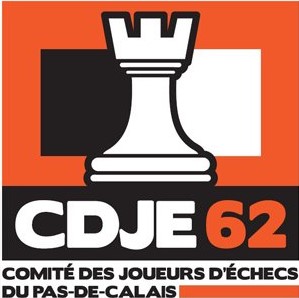 IDENTIFICATION DU CLUB :	Nom de votre Association : 	N° Club :	Adresse complète :RAISONS□ Tournoi Permanent			□ Départementale Jeunes□ Renouvellement de Licences		□ Autres :LISTE DES LICENCESREMARQUES : 	A envoyer après l’événement échiquéen au président et au trésorier du CDJE62 afin de recevoir l’aide demandée, accompagné du RIB de l’association échiquéenne. 			Effectuer une demande pour 20 joueurs maximums (si plus de 20 joueurs, créer un deuxième document) et pour chaque événement.Signature du Président et cachet du clubNomPrénomLicence (A ou B)Remboursement de la licenceCatégorie1234567891011121314151617181920TOTAL DES REMBOURSEMENTSTOTAL DES REMBOURSEMENTSTOTAL DES REMBOURSEMENTSTOTAL DES REMBOURSEMENTS